Муниципальное дошкольное образовательное учреждение детский сад « Тополек»Конспект занятие по ФЭМП в средней группе. «Сравнение двух групп предметов, разных по форме и высоте»Воспитатель: Добрынина СА2020Конспект занятие по ФЭМП в средней группе. «Сравнение двух групп предметов, разных по форме и высоте»
Время проведения: 01.10.2020, начало 9.00-9.20Цель: Продолжать формировать умение детей сравнивать две группы предметов, разных по форме, определяя их равенство или неравенство на основе сопоставления пар.
    Закреплять умение различать и называть плоские геометрические фигуры: круг, квадрат, треугольник, умение использовать их в качестве «строительного материала»
    Упражнять в сравнении двух предметов по высоте, обозначая результаты сравнения словами: высокий, низкий, выше, ниже.Задачи:Образовательные:Формировать умение уравнивать неравные группы двумя способами, добавляя к меньшей группе один (недостающий) предмет или убирая из большей группы один (лишний) предмет.• Продолжать учить сравнивать две группы предметов, разных по форме, определяя их равенство или неравенство на основе сопоставления пар. Совершенствовать умение сравнивать два предмета по длине, ширине• Закреплять умение различать и называть плоские геометрические фигуры: круг, квадрат.Развивающие:• Развивать внимание, логическое мышление, глазомер, мелкую моторику рукВоспитательные:• Воспитывать доброжелательное отношение к животным.• Воспитывать интерес к занятию, отзывчивость, желание помогать другим, умение работать самостоятельноМатериалы и оборудование: Игрушечная собачка большая и маленькая, плоские фигуры: (круг, квадрат, треугольник), ранее распечатанный раздаточный материал с логическими задачами, цветные карандаши, мяч.Ход занятия:Воспитатель: Ребята, сегодня к нам на занятие пришли гости, Собака Жучка и его друг Рекс. Давайте с ними поздороваемся и познакомимся по ближе.Дети: Здравствуйте!Воспитатель: (От имени собак ) Здравствуйте, дети мы сегодня решили придти к вам в гости и поиграть с вами. Я Жучка, а это мой друг Рекс.Воспитатель: Ребята, а наши гости одинаковые посмотрите внимательнее?Ответ детей: Нет, они разные, один высокий, а другой пониже…Воспитатель: Спасибо ребята вы очень внимательные, а давайте теперь ми с вами поиграем, наши друзья хотят с нами поиграть в подвижную игру с мячом «Скажи наоборот»3. Физминутка.низкий - высокий,длинный – короткий,День-ночь,узкий – широкий,лёгкий – тяжёлый,Слева – справа,Далеко – близко;Вверху – внизу,Один – много,Утро-вечер,толстый – тонкий,Воспитатель:  Спасибо ребята, нам очень понравилось с вами поиграть.Воспитатель: Ребята, наши гости к нам пришли с подарками, давайте рассмотрим их, что же за подарки?Ответ детей: Геометрические фигуры круг и квадрат, треугольникВоспитатель: Ребята давайте ми теперь с вами продолжим нашу игру за столами, и приглашаю детей за столы, дети проходят за столы. Давайте, мы разложим наши геометрические фигуры на столах, и посмотрим, чем они отличаются, и сколько их?Ответ детей: Воспитатель: Ребята, а скажите можно ли наши геометрические фигуры использовать для постройки домика?Ответы детей:Воспитатель: Давайте сейчас построим наши домики (выполняют задание)Молодцы ребята,  какие замечательные домики получились, вы очень внимательные и сообразительные. Ребята, а я хочу еще раз убедиться, что вы очень внимательные и сейчас я вам раздам листочки с логическим заданием,  вам нужно будет выполнить задание, а какое я вам сейчас скажу……..Воспитатель: Молодцы ребята, всем спасибо! Вы сегодня на славу потрудились и поиграли. Наши друзья Жучка и Рекс очень довольны вами, и теперь они знают, что в группе «Клубнички» все детки умные и очень внимательные, веселые и им очень понравилось им у нас, но время подходить концу и нашим друзьям пора домой. Давайте хором скажем спасибо нашим друзьям и до новых встреч.Ответ детей: Спасибо! До новых встреч.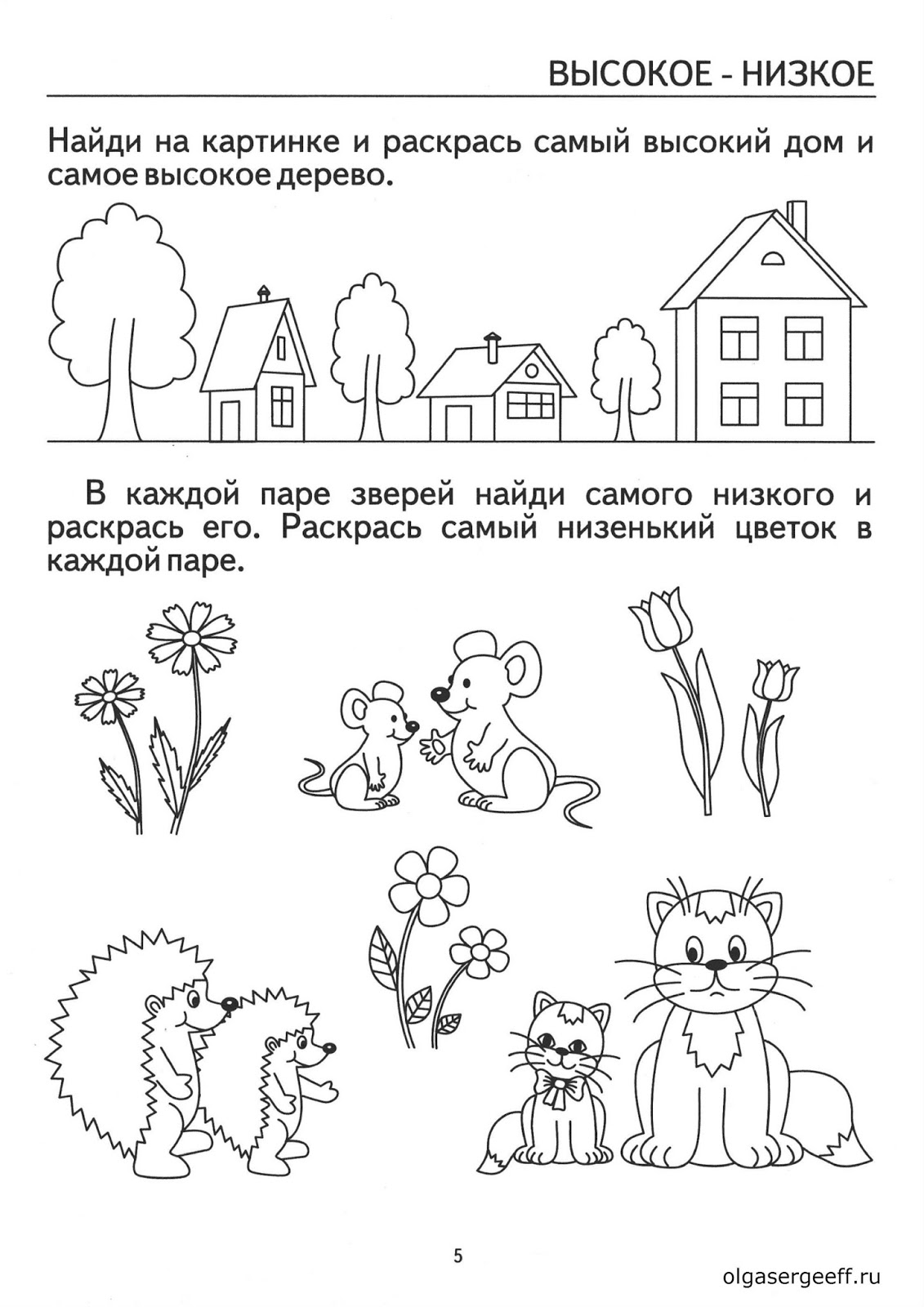 